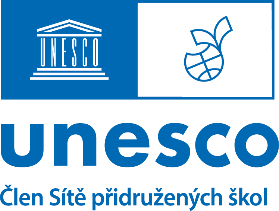 GSVM 2022 – Sklářské sympozium 2022Termín:	24. – 25. 11. 2022                                                                         Místo:		SUPŠ sklářská Valašské MeziříčíPROGRAMčtvrtek 24. 11. 2022   9:00 – 9:45	zahájení, přivítání hostů, úvodní slovo ředitele školy Jiřího Pivovarčíka 
a zástupce vedení města, oznámení nominace osobností z oblasti umění 
a kultury pro rok 2022, jimž budou odlity ruce ze skla, předání Krásenské stopy za rok 2022 a odlitku skleněných rukou laureátovi GSVM 2020 (aula)10:00 – 10:30	představení laureátů, moderovaná diskuze (aula)10:30 – 12:00  odlévání rukou ze skla (školní ateliérová huť)11:00 – 12:00	přednáška architektky Veroniky Kopecké – prezentace architektonického                           studia CASUA – „Interiéry a exteriéry současné architektury“, (aula)12:00 – 13:00  oběd 13:30 – 15:00	ateliérové vzorování sklářského výtvarníka Milana Krajíčka (školní ateliér. huť)pátek 25. 11. 20228:00 – 10:00    ateliérové vzorování architektky Veronika Kopecká  (školní ateliérová huť)9:00 – 9:45	přednáška Petr Baďura – „Transport design“ (aula)10:00 – 11:30	přednáška Jana Střílková, Václav Řezáč – „Současný autorský šperk                           a ateliérové sklo“, prezentace Technické univerzity Liberec (aula)11:45		ukončení sympozia12:00 – 13:00	obědZměny programu jsou vyhrazeny.                                                                                                                                                     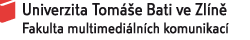 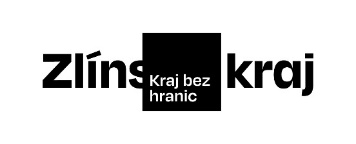 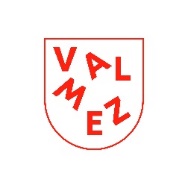 